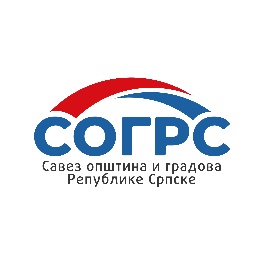 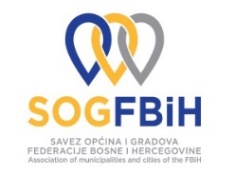                                                                                
ЗАКЉУЧЦИ СА САСТАНКА МРЕЖЕ КООРДИНАОТРА ЗА РАД СА МЈЕСНИМ                                                ЗАЈЕДНИЦАМАСарајево, 29. септембар 2023. годинеСастанак  мрежа координатора/ица за рад са мјесним заједницама у јединицама локалне самоуправе у БиХ, у организацији Савеза општина и градова Републике Српске и Савеза опћина и градова Федерације БиХ, уз подршку УНДП Мисије у БиХ, одржан је 29. септембра 2023. године у Сарајеву, хотел „Malak Regency“.Састанку су присуствовали представници оба савеза, представници УНДП, координатори/ице, практичари за рад са мјесним заједницама као и представници локалних заједница из оба ентитета.Састанак је одржан у оквиру Мреже координатора за рад са мјесним заједницама, пројекат "Јачање улоге мјесних заједница у БиХ".На основу излагања панелиста и дискусија у којима су активно учествовали координатори који раде на пословима са мјесним заједницама, формулисани су сљедећи закључци: 1. Пројекат "Јачање улоге мјесних заједница у БиХ" је донио низ позитивних промјена у јединицама локалне самоуправе и мјесним заједницама које су активно укључене у Пројекат, као и у области грађанског учешћа кроз дефинисање, између осталих, модела мјесних заједница као мјеста за учешће грађана у локалном одлучивању те увођења новог облика грађанског учешћа – "форум грађана". Овај облик грађанског учешћа је веома погодан облик за укључивање већег броја грађана у мјесним заједницама као и њихових удружења, у дефинисању потреба и приоритета рјешавања потреба и интереса мјесног становништва и као такав се недвосмислено подржава уз потребу његове даље афирмације.	2. Успјешно организовање грађанског учешћа у локалном одлучивању је неизоставно повезано са добро уређеним правилима и процедурама, тако да је локална регулатива у овој области један од веома битних предуслова. Законски прописи дају најшири оквир за грађанско учешће, а добар дио питања остаје да се регулише нижим правним актима, најприје у локалним статутима  као и другим актима. Јединице локалне самоуправе су у овој области донијеле низ сопствених правила и прописа, али се процјењује да постоји низ питања која би могла бити додатно уређена, уз прецизирање поступака, улога и одговорности свих укључених страна, како локалних органа тако и грађана, мјесних заједница, грађанских удружења и других субјеката. Додатни преглед локалне регулативе и упоређивање са искуствима у организовању грађанског учешћа би знатно помогли у даљој доградњи локалних прописа. Свакако је препорука да се у овим активностима имају у виду и препоруке садржане у Новој визији мјесних заједница у БиХ. 	3. У подстицању грађанског учешћа важну улогу имају локална руководства од којих се очекује да и у наредном периоду предузимају потребне мјере које би ишле у смјеру јачања свијести о  важности грађанског учешћа, повећању транспарентности рада локалних органа, едукацији особља у локалним управама које непосредно ради на пословима везаним за мјесне заједнице и друге облике грађанске партиципације, не занемарујући и потребе за едукацијама локалног становништва. У овом смислу важно је имати у виду и препоруке дате у Препоруци бр. Р (2001) 19. Комитета министара земаљама чланицама о учешћу грађана у јавном животу на локалном нивоу, као додатак уз Европску повељу о локалној самоуправи.	4.  Удружења грађана која су усмјерена на покретање иницијатива  ради рјешавња заједничких потреба и интереса становништва у мјесним заједницама, у знатној мјери могу унапредити амбијент за повећање грађанског учешћа и непосредно доприносити рјешавању конкретних питања од заједничког интереса за грађане. Активна сарадња и, тамо гдје је потребно и могуће, партнерство са удружењима грађана сигурно би допринијело подизању нивоа грађанског активизма (које је на доста ниском нивоу) као и подизању свијести о потреби заједничког рада и дјеловања за добробит мјесног становништва.	5. Посебна активност на афирмацији добрих примјера грађанског учешћа допринијела би подизању свијести и враћању повјерења да је могуће путем организованог дјеловања утицати на доношење одлука које су у складу са потребама, приоритетима и интересима грађана. Кроз јавно планисање информација о грађанском учешћу путем медија, интернета и на друге погодне начине давао би се додатни допринос транспарентности и јачању повјерења у рад локалне управе. Правовремено реаговање локалне управе на иницијативе и захтјеве грађана, уз давање повратне информације, сигурно непосредно доприносе подстицању грађанског учешћа и изградњи повјерења у овај тако важан институт непосредне демократије. 02. октобар 2023. године							Модератор,										       Драган Вујић